Grands nombres et fractionsTrouve les nombres indiqués par les flèches et place les nombres suivants sur la droite                                      34 770        -          35 070      -       34 610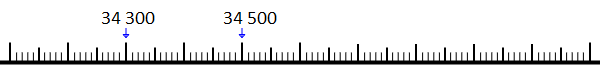 Place les fractions ci-dessous sur cette droite et complète les flèches                     -    -      -        -       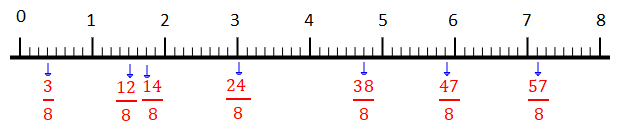 Place ces fractions sur la bonne droite et complète -les   -    -      -   - 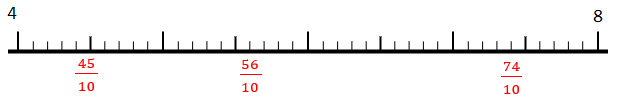 Les divisionsEffectue ces divisions puis vérifie tes réponses …………………………………..………………………………….…………………………………